Name____________________________________________________	  Date________________Partner #1_________________________________________________		Corp-metry, Day 1Partner #2_________________________________________________		Your body's surface area is a measurement of the skin that covers your body.  Guess _____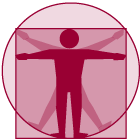 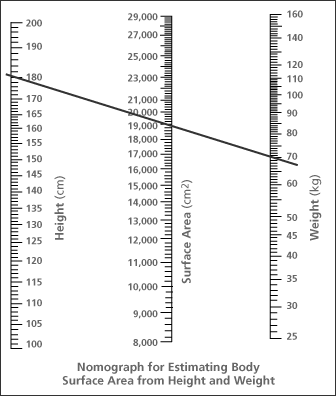 _________LT:  I can analyze my body geometrically.                             Corp-metry, Day 1_________LT:  I turn in work on time.***********Hand in your “handprint” from Calculation #1/Task #1**************_____LT:  I can express deep conceptual understanding of mathematical concepts through writing.Question:  Which method do you think best approximates your body surface area?  Why?Rubric:  NameCalculation #1HandprintCalculation #2Your squareCalculation #3FormulaCalculation #4 NomographAverageTaskPossible PointsPoints EarnedCompletion of Data12Accuracy8Group behavior5Question5Total30